О проведении муниципального этапа 
военизированной игры «Зарница»Руководствуясь Федеральным законом от 06 октября 2003 года № 131 -ФЗ «Об общих принципах организации местного самоуправления в Российской Федерации», Уставом Североуральского городского округа, подпрограммой «Патриотическое воспитание населения Североуральского городского округа» муниципальной программы Североуральского городского округа «Развитие молодежной политики и патриотического воспитания граждан Североуральского городского округа до 2024 года», утвержденной постановлением Администрации Североуральского городского округа от 23.03.2018 № 306, в целях совершенствования системы патриотического воспитания, формирования 
у молодежи активной гражданской позиции и готовности к защите интересов Отечества, пропаганды физической культуры, спорта и здорового образа жизни, Администрация Североуральского городского округаПОСТАНОВЛЯЕТ:1. Отделу культуры, спорта, молодежной политики и социальных программ Администрации Североуральского городского округа (М.И. Чириков) совместно 
с муниципальным казенным учреждением «Объединение молодежно-подростковых клубов Североуральского городского округа» (М.А. Жданова), муниципальным автономным учреждением «Физкультура и Спорт» (Э.Г. Томуз), муниципальным автономным учреждением культуры «Североуральский краеведческий музей» (Е.А. Лысенко), муниципальным автономным учреждением дополнительного образования «Центр внешкольной работы» (Н.Б. Гусакова) провести 12 марта 2019 года муниципальный этап военизированной игры «Зарница».2. Утвердить Положение о проведении муниципального этапа военизированной игры «Зарница» (прилагается).3. Управлению образования Администрации Североуральского городского округа (И.Н. Ощепкова) организовать участие команд образовательных учреждений Североуральского городского округа в муниципальном этапе военизированной игре «Зарница».4. Контроль за выполнением настоящего постановления возложить 
на исполняющего обязанности Заместителя Главы Администрации Североуральского городского округа Ж.А. Саранчину.5. Разместить настоящее постановление на официальном сайте Администрации Североуральского городского округа.Глава Североуральского городского округа				          В.П. МатюшенкоУТВЕРЖДЕНОпостановлением АдминистрацииСевероуральского городского округаот 01.03.2019 № 219«О проведении муниципального этапа военизированной игры «Зарница»ПОЛОЖЕНИЕо проведении муниципального этапа военизированной игры «Зарница» 
1. Общие положенияНастоящее Положение определяет порядок подготовки, организации проведения муниципального этапа военизированной игры «Зарница» (далее - Соревнования) - это комплекс военно-спортивных и культурно-просветительских мероприятий, направленных на патриотическое воспитание, развитие физической культуры и спорта, совершенствование знаний в области обеспечения безопасности жизнедеятельности, подготовку молодежи к военной службе.Соревнования посвящаются 100-летию М.Т. Калашникова и 30-летию вывода советских войск из Афганистана. 1.2. Организация и проведение Соревнований осуществляется в рамках подпрограммы «Патриотическое воспитание населения Североуральского городского округа» муниципальной программы Североуральского городского округа «Развитие молодежной политики и патриотического воспитания 
граждан Североуральского городского округа до 2024 года», утвержденной постановлением Администрации Североуральского городского округа 
от 23.03.2018 № 306.1.3. Цели и задачи.Соревнования проводятся в целях совершенствования системы патриотического воспитания, обеспечивающей формирование у молодежи прочных основ патриотического сознания, активной гражданской позиции 
и готовности к защите интересов Отечества, пропаганды физической культуры, спорта и здорового образа жизни. Задачи соревнований:воспитание патриотизма и гражданской ответственности у подрастающего поколения;формирование у молодежи высоких этических принципов, мировоззрения на базе ценностей гражданственности и патриотизма, навыков межнационального и межконфессионального общения;углубленное изучение молодежью истории Отечества, истории и традиций Вооруженных Сил Российской Федерации;развитие инициативы и лидерских качеств, самостоятельности мышления, способности к анализу событий истории российского государства;формирование здорового образа жизни, физическое и духовно-нравственное воспитание молодежи;организация различных форм физкультурно-спортивной работы;подготовка к сдаче норм Всероссийского физкультурно-спортивного комплекса «Готов к труду и обороне»;психологическая подготовка к преодолению трудностей, выработка навыков и способности действовать в экстремальных ситуациях;проверка уровня знаний, умений и навыков по основам безопасности жизнедеятельности человека, основам военной службы (начальной военной подготовке), общей физической подготовке;повышение престижа государственной службы у подрастающего поколения, подготовка молодежи к службе в Вооруженных Силах Российской Федерации;обмен опытом работы по военно-патриотическому воспитанию молодежи;инструктивно-методическая подготовка, повышение квалификации руководителей образовательных организаций.2. Руководство подготовкой и проведением Соревнований2.1. Учредители Соревнований:Администрация Североуральского городского округа;муниципальное казенное учреждение «Объединение молодежно-подростковых клубов Североуральского городского округа»;местное отделение «Добровольное общество содействия армии, авиации 
и флота России» (ДОСААФ) России города Североуральска Свердловской области;отдел военного комиссариата по Свердловской области по городу Североуральску.2.2. Общее руководство подготовкой и проведением Соревнований осуществляет отдел культуры, спорта, молодежной политики и социальных программ, муниципальное казенное учреждение «Объединение молодежно-подростковых клубов Североуральского городского округа», муниципальное автономное учреждение «Физкультура и Спорт», муниципальное автономное учреждение культуры «Североуральский краеведческий музей», муниципальное автономное учреждение дополнительного образования «Центр внешкольной работы», местное отделение «Добровольное общество содействия армии, авиации и флота России» (ДОСААФ) России города Североуральска Свердловской области, отдел Министерства внутренних дел по городу Североуральску.2.3. Оргкомитет Соревнований формирует и утверждает состав судейской коллегии.В случае возникновения спорной ситуации по организации судейства 
на этапе или по подведению итогов в определенном виде, блоке Соревнований руководитель команды вправе обратиться с протестом в судейскую коллегию соревнований. Протест подается в письменной форме на имя главного судьи Соревнований. Срок рассмотрения протеста не более двух часов с момента подачи, но не позднее окончания Соревнований.3. Сроки и место проведения Соревнований3.1. Место проведения: город Североуральск, стадион «Горняк»3.2. Сроки проведения: 12 марта 2019 года:1415 - 1455– регистрация участников;1500 – начало соревнований.4. Требования к участникам Соревнований4.1. Участниками соревнований выступают команды (юнармейские отряды) образовательных учреждений Североуральского городского округа. Для участия 
в игре допускаются юноши и девушки, учащиеся 9-10 классов, имеющие медицинский допуск и необходимую подготовку для участия в данных Соревнованиях. Возраст участников в данной группе до 17 лет включительно.4.2. Состав команды: 10 человек (включая командира), из них 8 юношей 
и 2 девушки. Команду сопровождает 1 руководитель команды и 1 тренер команды. Замена участников команды во время проведения Соревнований 
не допускается.4.3. Направляющая сторона обеспечивает участников команды формой одежды (включая головной убор) с эмблемой (нашивкой), свидетельствующей 
о принадлежности к команде.4.4. Рекомендуется застраховать от несчастного случая жизнь и здоровье всех участников команд на день проведения соревнований.5. Соревнования проводятся по четырем направлениям:физическая подготовка «В здоровом теле – здоровый дух!»; теоретическая подготовка;специальная подготовка «Тяжело в учении – легко в бою!». На каждом этапе проведения Соревнований используется различное количество дисциплин. Перечень дисциплин для проведения этапов Соревнований указан в Приложении 1.В программу Соревнований (Приложение №1) входят дисциплины:1. Конкурс «Рукопашный бой»;2. Конкурс «России верные сыны»;3. Соревнования по прикладной физической подготовке «Готов к труду 
и обороне»;4. Конкурс «Статен в строю, силен в бою»;5. Военно-спортивная эстафета «Мы-патриоты!»;6. Соревнования «Огневой рубеж»;7. Конкурс «Первая помощь»;8. Конкурс «Радист».6. Подведение итогов6.1. Итоги подводятся по каждой дисциплине. Участники команд, занявшие I место в личном зачете по отдельным дисциплинам (тест, подтягивание и др.), могут быть награждены дипломами, кубками по решению соответствующего оргкомитета.Команды-победители по дисциплинам определяются по наименьшей сумме мест, занятых командой в отдельных дисциплинах, входящих в данное направление. При равной сумме мест преимущество отдается команде, имеющей наибольшее количество первых мест, а при их равенстве – вторых и т.д.  Команда, не участвующая в какой-либо дисциплине, занимает последнее место в данном направлении Соревнований. В случае, если в каких-либо дисциплинах не приняли участие две или более команды, места между ними в данном направлении распределяются по итогам Соревнований, в которых они приняли участие. Команды, занявшие I место 
в направлении, награждаются дипломами. Команда-победитель Соревнования (в целом) определяется по наименьшей сумме мест, занятых командой во всех направлениях.Команды, занявшие I, II, III места в общем зачете по этапу Соревнований, награждаются дипломами, кубками.7. Экипировка команд и документация7.1. Команды предоставляют в срок до 01 марта 2019 года заявку на участие на электронный адрес: kdm.sever@yandex.ru. Заявки, поступившие позже установленного срока, не рассматриваются.Руководитель команды представляет в день Соревнований: заявку установленного образца (Приложение 2), подписанную руководителем направляющей организации и заверенную печатью; копию паспорта или документа, удостоверяющего личность каждого участника;договор (оригинал) о страховании от несчастного случая (если есть); приказ руководителя направляющей организации о возложении 
на руководителя команды ответственности за жизнь и здоровье детей; справку о проведении инструктажа по мерам безопасности (приложение 3); справка о медицинском допуске к Соревнованиям; согласие на обработку персональных данных, согласие субъекта 
на обработку персональных данных (участник Соревнований, руководитель команды) (приложение 5);Команды прибывают с личным и командным снаряжением (приложение 4),медицинской аптечкой.7.2. Каждая команда должна иметь:название команды, символику;командное снаряжение и личное снаряжение (Приложение № 4).8. Заключительные положения8.1. Организационный комитет по проведению Соревнований вправе вносить изменения в проведение конкурсов и соревнований.8.2. В случае некорректного поведения участников Соревнований (руководителя, тренера команды) по отношению к судьям, организаторам другим участникам соревнований (в т.ч. ненормативная лексика) команда снимается 
с соревнований.8.3. Участники Соревнований несут ответственность за сохранность оборудования (инвентаря и мебели) в месте проведения Соревнований. В случае поломки, порчи участники Соревнований компенсируют стоимость оборудования (инвентаря и мебели) или его ремонт.8.4. К сведению руководителей: во время проведения (до и после) Соревнований запрещено курение, употребление спиртных напитков 
и психоактивных веществ. Нарушители вместе со всем составом своей команды отстраняются от дальнейшего участия в Соревнованиях, а результаты аннулируются. 8.5. Данное положение является официальным вызовом на Соревнования. Финансирование подготовки, проезда и участия в Соревновании несёт направляющая сторона или сами участники.Приложение № 1 к Положению о проведении 
муниципального этапа 
военизированной игры «Зарница»ПРОГРАММА СОРЕВНОВАНИЙ«Рукопашный бой».Принимает участие вся команда. Показательное выступление: демонстрация ударных и бросковых приемов, освобождение от захватов, работа с оружием. Выступление должно сопровождаться музыкальной композицией на русском языке. Продолжительность до 3 минут.Критерии оценки:Классификация ошибок:а) грубой ошибкой считается, если:прием выполняется с нарушением слитности, с остановками;боец, выполняя защитные действия, остается на линии удара;боец, находясь в статическом положении (противник осуществляет захват или угрожает оружием), начинает контратаку без отвлекающих ударов 
и действий;боец проводит прием с грубым искажением. б) средней ошибкой считается: недостаточно быстрое и четкое выполнение приема;запаздывание с обозначением отвлекающего и завершающего ударов;выполнение приема с частичной потерей равновесия. в) мелкой ошибкой считается: малейшее нарушение в быстроте, четкости или реальности исполнения защитно-контратакующих действий. При отсутствии защитных действий, в результате чего в реальном поединке была бы смерть или тяжелая травма спортсмена, прием считается невыполненным и оценивается в «0» баллов.Конкурс «России верные сыны»В конкурсе участвует вся команда. Конкурс проводится методом тестирования. Всем участникам раздаются распечатанные бланки, которые содержат 
по 20 вопросов. Из трех вариантов ответов предлагается выбрать один верный.Участникам должны ответить на вопросы по следующей тематике:– государственная и военная символика - история и современность (сущность и значение государственных символов Российской Федерации - Государственного флага Российской Федерации, Государственного герба Российской Федерации, Государственного гимна Российской Федерации, Знамени Победы, Знамен Вооруженных Сил Российской Федерации, Сухопутных войск, ВКС, ВМФ и родов войск Вооруженных Сил Российской Федерации, Боевых Знамен воинских частей и соединений, Военной Присяги); символика Городов-Героев;– основные события Великой Отечественной войны в 1944 году;– история Свердловской области;– биография М.Т. Калашникова и история создания автомата;– история Афганской войны.Проверка выполнения задания проводится с подсчетом количества правильных ответов. Контрольное время – 10 мин. Результат команды определяется по количеству правильных ответов каждого участника. 
При равенстве набранных баллов, предпочтение отдается команде, затратившей наименьшее время.Соревнования по прикладной физической подготовке «Готов 
к труду и обороне».Соревнования лично-командные.3.1. Подтягивание из виса на высокой перекладине (юноши). Состав команды 8 человек. Подтягивание на высокой перекладине выполняется 
из исходного положения (далее ИС): вис хватом сверху, кисти рук на ширине плеч, руки, туловище и ноги выпрямлены, ноги не касаются пола, ступни вместе.Участник сгибает руки (подтягивается) так, чтобы подбородок пересек верхнюю линию грифа перекладины, затем опускается в ИП. Положение виса фиксируется на 0,5 сек. Разрешается незначительное сгибание и разведение ног, незначительное отклонение тела от неподвижного положения в висе.Ошибки:1) подтягивание рывками или с махами ног (туловища);2) подбородок не поднялся выше грифа перекладины;3) отсутствие фиксации на 0,5 сек. в ИП;4) разновременное сгибание рук.Результаты фиксируется в количестве правильных повторений упражнения. В командном зачете победитель определяется по наибольшей сумме результатов, набранных командой. При равенстве результатов у двух и более команд - место определяется по пяти лучшим результатам в личном зачете. Испытание «Сгибание и разгибание рук в упоре лежа на полу» для девушек.Выполнение испытания может проводиться с применением «контактной платформы», либо без нее.Испытание выполняется из исходного положения (далее –ИП): упор лежа 
на полу, руки на ширине плеч выпрямлены в локтевых суставах, кисти вперед, локти разведены не более чем на 45 градусов, плечи, туловище и ноги составляют прямую линию. Стопы упираются в пол без опоры.По команде судьи, сгибая руки, участник должен коснуться грудью пола (или платформы высотой не более ), затем, разгибая руки, вернуться 
в ИП и, зафиксировав его на 1 сек., продолжить выполнение испытания.Сгибание и разгибание рук выполняется непрерывно. Засчитывается количество правильно выполненных (за 1 минуту) сгибаний и разгибаний рук.Ошибки:касание пола коленями, бедрами, тазом;нарушение прямой линии «плечи - туловище – ноги»; отсутствие фиксации на 0,5 сек. Результаты фиксируются в количестве правильно выполненных повторений упражнения. В командном зачете победитель определяется по наибольшей сумме результатов, набранных командой. При равенстве результатов у двух и более команд - место определяется по пяти лучшим результатам в личном зачете.  3.3. Поднимание туловища из положения лежа на спине. Состав команды 10 человек. Время выполнения упражнения – 1 мин. Поднимание туловища из положения лежа выполняется из ИП: лежа на спине 
на гимнастическом мате, руки за головой, лопатки касаются мата, ноги согнуты 
в коленях под прямым углом, ступни прижаты партнером к полу. Участник выполняет максимальное количество подниманий (за 1 мин.), касаясь локтями бедер (коленей), с последующим возвратом в ИП. Результаты фиксируется 
в количестве правильно выполненных повторений упражнения. В командном зачете победитель определяется по наибольшей сумме результатов, набранных командой. При равенстве результатов у двух и более команд - место определяется по пяти лучшим результатам в личном зачете. Конкурс «Статен в строю, силен в бою».Проводится в соответствии со Строевым уставом Вооруженных Сил Российской Федерации (ред. от 16.05.2017 г.). Принимает участие вся команда. Зачет командный.Строевые приемы в составе отделения на месте:1. Выполнение команды «Отделение, ко мне», «В две шеренги становись», «Отделение, заправиться» «Становись», «Равняйсь», «Смирно»;2. Сдача рапорта о начале выступления;3. Ответ на приветствие, команда «Вольно»;4. Выполнение команд «Разойдись», «В одну шеренгу становись»;5. «Равняйсь», «Смирно», «Вольно», «Заправиться»;6. Повороты на месте в одношереножном строю (по два раза);7. Расчет по порядку номеров;8. Перестроение в двухшереножный строй и обратно;Одиночные строевые приемы:Выход участника из шеренги (судья произвольно выбирает 2-х участников из состава отделения. Одного юношу и одну девушку).1. Выполнение поворотов на месте (по 1 разу)2. Движение строевым шагом3. Отдание воинского приветствия в движении4. Подход к начальнику5. Возвращение в стройКоличество баллов команды определяется по специальной таблице:5. Военно-спортивная эстафета «Мы-патриоты!»:Состав команды 5 человек. Для прохождения данного вида соревнований этапа Соревнований участники в обязательном порядке должны быть экипированы каской, страховочными системами, снабженными усами самостраховки и перчатками (приносят свои), а также владеть первичными навыками работы с данным оборудованием.Система оценки.Данный вид соревнований проводится на время. Участникам команды 
в полном составе необходимо преодолеть 5 соревновательных испытаний. Побеждает команда, показавшая меньшее время по сумме на всех этапах.1. «Параллельные веревки». Этап натягивается двумя веревками диаметром 10 –  между двумя опорами. Нижняя веревка натягивается на высоте 
100- над землей. Верхняя веревка натягивается параллельно нижней, 
на высоте примерно 250-. Расстояние между веревками зависит от среднего роста участников соревнований. Нижняя веревка является опорной или грузовой. По ней идут ногами. Верхняя веревка является страховочной. За нее держатся руками. Длина этапа может составлять до .Два человека от команды страхуют прохождение этапа. При прохождении этапа используются перчатки. В случае срыва, участник получает штрафной балл и переходит к выполнению следующего соревновательного испытания.2. «Переправа по подвесному бревну».Задача команды – переправиться по подвешенному бревну на другую сторону. Длина переправы от 4 до  (в зависимости от условий проведения). Бревно подвешено на высоте 50- от поверхности. На высоте 220 –  
от поверхности натянута веревка, являющаяся перилами (страховкой). Команда переправляется по бревну на противоположный «берег».В случае падения участника при переправе через «ров», участник получает штрафной балл и переходит к выполнению следующего соревновательного испытания.3. «Навесная переправа». Веревка, диаметром 10-12мм, натянутая на высоте около , протяженностью от 6 до .Цель этапа – переправиться с одного конца веревки на другой, используя страховочную систему. Важна взаимопомощь на «входе» и на «выходе» с этапа.Первый участник закрепляется карабином и самостоятельно достигает противоположной стороны. На этапе не более одного участника. В случае нарушения техники безопасности (незамуфтованный карабин, потеря страховки), а также в случае если дальнейшее выполнение упражнения невозможно (закончились силы, застрял и т.д.), участник получает штрафной балл и переходит к выполнению следующего соревновательного испытания.4. «Маятник». Данный этап наводится веревкой диаметром 10 – . Общая длина веревки зависит от способа подвеса и высоты. Сам подвес веревки должен быть надежным (через толстый сук). В спортивном зале возможно использование каната. На конце маятниковой веревки в 40 –  от земли обычно завязывается крупный узел для опоры участника, который переносит вес своего тела на маятниковую веревку.Чем выше высота подвеса веревки, тем большая длина раскачивания маятника над землей по горизонтали.На земле отмечаются две линии перпендикулярно движению маятника: начало и конец. Между этими линиями находится опасная зона (ОЗ). Заступ 
за линии, касание земли или падение с маятника в ОЗ наказывается штрафны баллом и переходом к выполнению следующего соревновательного испытания.5. «Кочки». На земле из спилов, диаметром 20-, обозначающих «Кочки» выложены зигзаги. Это «тропинка через болото» протяженностью 
до . Задача: от первого до последнего участника команды пройти через «болото», взявшись за руки, не отпуская их и не оступаясь.Важный момент – «одна кочка - одна нога».Штрафуется касание земли ногой, размыкание рук и постановка двух ног 
на одну кочку.Штраф – возврат команды на исходный рубеж, после 3-х неудачных попыток, команда получает минус «5» баллов и переходит к выполнению следующего соревновательного испытания. (Возможно использование прорезиненных металлических блинов от штанги)  6. Соревнования «Огневой рубеж».6.1. «Теория» Испытание проводится в формате тестирования. Итоги подводятся по сумме баллов, набранных всеми участниками команды, на основе которых выводится средний бал команды.Необходимые знания:требования безопасности при обращении с оружием;тактико-технические характеристики автомата АК-74М;назначение и устройство частей и механизмов автомата АК -74М;принцип работы автоматики АК- 74М.6.2. Соревнования по разборке-сборке АК-74. Состав команды - 10 человек. Проводится в виде эстафеты. Задача участников: разобрать и собрать АК-74, после чего касанием передать эстафету следующему участнику.Порядок разборки: отделить «магазин»; проверить, нет ли патрона 
в патроннике (перевезти переводчик вниз, отвести рукоятку затворной рамы назад, отпустить рукоятку, спустить курок с боевого взвода в положение автомата под углом 45-60 градусов от поверхности стола); вынуть пенал 
с принадлежностью; отделить шомпол, крышку ствольной коробки, пружину возвратного механизма, затворную раму с затвором, затвор от затворной рамы, газовую трубку со ствольной накладкой.Сборка автомата начинается после касания стола газовой трубкой. Порядок сборки: вставить газовую трубку со ствольной накладкой, присоединить затвор 
к затворной раме, вставить затворную раму с затвором, пружину возвратного механизма, крышку ствольной коробки, спустить курок с боевого взвода 
(в положение автомата под углом 45-60 градусов от поверхности стола), поставить автомат на предохранитель, вставить шомпол, пенал 
с принадлежностью, присоединить «магазин».Побеждает команда, выполнившая упражнение за более короткое время.6.3. Соревнования по снаряжению магазина к АК-74.Проводится в виде эстафеты. Состав команды - 10 чел. Задача участников: снарядить «магазин» 30-патронами (судья визуально, через контрольное отверстие проверяет наличие всех патронов в «магазине») и разрядить его, после чего касанием передать эстафету следующему участнику. Побеждает команда, выполнившая упражнение за более короткое время.6.4. Стрельба из пневматической винтовки.Соревнования командные. Состав команды 5 человек. Стрельба ведется 
из пневматической винтовки. Винтовка калибра . Дистанция – . Стрельбу ведут одновременно 2 человека.Стрельба из положения стоя, по кубикам 5x5 см. Два пробных 
и три зачетных выстрела. Время на выполнение стрельбы - не более 3 минут. 
По решению Оргкомитета пневматические винтовки могут быть предоставлены проводящими организациями на местах проведения соревнований или привезены командами. Применение винтовок с оптическими и диоптрическими прицелами запрещается. Результаты участников определяются по сумме баллов (1кубик = 1балл). В случае равенства результатов побеждает команда, затратившая меньшее время на стрельбу.7. Конкурс «Первая помощь».Конкурс по основам медицинских знаний «Если ты остался один на один 
с пострадавшим». Состав команды - 10 человек.  Конкурс проводится в 2 тура.Первый тур: проходит в виде тестов, состоящих из нескольких вопросов. 
В конкурсе участвуют все члены команды. Конкурс проводится методом тестирования. Каждому члену команды предлагается ответить на вопросы, охватывающие 6 направлений конкурса (кровотечение, переломы, пищевые отравления, термические ожоги, обморожения, утопление).При этом участникам предлагается на каждый вопрос три варианта алгоритма действий, один из которых правильный.На тестирование каждому члену команды отводится не более 10 минут.Участники должны быть готовы выполнить задания и ответить на вопросы, связанные с оказанием первой доврачебной помощи (кровотечения, переломы, пищевые отравления, термические ожоги, обморожения, утопление).За правильные ответы и выполненные задания каждому участнику команды начисляются баллы. За правильный ответ - 1 балл, за неправильный - 0 баллов.Победителем первого тура считается команда, набравшая наибольшее количество баллов. При равенстве баллов, затратившая меньше времени.Второй тур: практическое оказание помощи пострадавшему. Участвует 
3 человека от команды (один из них условно «пострадавший»).Получив задание, участники преступают к оказанию первой доврачебной помощи «пострадавшему» с переломом конечности, судья включает секундомер.Участники должны иметь с собой шины и бинты марлевые (не стерильные). За неправильное выполнение приёмов команда получает штрафные баллы 1 балл (равен 30 сек), которые суммируются к времени выполнения задания.Победителем второго тура считается команда, затратившая наименьшее время на оказание помощи и получившая наименьшее количество штрафных баллов.Победителем конкурса считается команда, набравшая наименьшую сумму мест по итогам двух этапов конкурса. При равном количестве баллов побеждает команда, показавшая лучший результат в первом туре.Для подготовки к конкурсу предлагается использовать следующую литературу: Карманный справочник для населения «Оказание экстренной помощи до прибытия врача». Федеральное учебное пособие «Основы медицинских знаний 9-11 классы», Автор В.Г. Бубнов, Москва.  8. Конкурс «Радист».Соревнования командные. Состав команды 2 человека. 1-й участник передает сигнал по рации, 2-й участник принимает сигнал по рации и передает информацию обратно.Судья на этапе выдает 1-му участнику карточку с информацией, которую необходимо передать 2-му участнику. 2-й участник на приеме заполняет пустую карточку с полученной информацией и передает ее обратно. Участники конкурса выполняют задание в разных помещениях.Контрольное время – 10 минут.Критерии оценки:Правильность вызова 2-го участника – 5 баллов;Правильность ответа 2-го участника – 5 баллов;Полнота передачи информации 2-му участнику – 5 баллов;Правильность вызова 1-го участника – 5 баллов;Правильность ответа 1-го участника – 5 баллов;Полнота передачи информации 1-му участнику – 5 баллов.Максимально в конкурсе команда зарабатывает 30 баллов.Штрафные баллы начисляются за:Неправильность вызова, неправильность ответа (- 1 балл),За информацию, переданную с искажением (одно искажение 
или непереданное слово (- 3 балла),За каждую дополнительно затраченную минуту свыше контрольного времени (– 1 балл).Порядок передачи сигналов, команд и постановки задач по радиоПередача сигналов, команд и постановка задач по радио при использовании линейных или индивидуальных позывных осуществляются в следующем порядке:позывной вызываемой радиостанции – 2 раза;слово «я» и позывной своей радиостанции – 1 раз, сигнал (команда) – 2 раза; слово «я» и позывной своей радиостанции – 1 раз; слово «прием» - 1 раз.На принятый сигнал (команду)немедленно дается обратная проверка (квитанция) путем точного повторения каждого сигнала (команды).Пример вызова: «Альфа-45, Альфа-45, я Сокол-15, прием».Пример передачи команды одному корреспонденту и выдачи от него квитанции на прием:-«Ястреб-10, я Сокол-15, увеличить скорость движения (2 р), я Сокол-15, прием».-«Сокол-15, я Ястреб-10, понял, увеличить скорость движения, я Ястреб-10, прием».Пример постановки задачи одному корреспонденту и выдачи 
от него квитанции на ее прием: «Ястреб-10, я Сокол-15, прием». Атаковать 
с рубежа…, уничтожить противника в…, овладеть…, продолжить наступление 
в направлении…, артиллерия подавляет…, «Ворон-20» наступает 
в направлении…, готовность…, я Сокол-15, прием».- «Сокол-15, я Ястреб-10. Понял, (повтор команды), прием».(Местные пункты, рубежи, направления, районы указываются 
по ориентирам колированной карте или по закодированным наименованиям местных предметов, соседи – по их позывным, время – по таблице сигналов).Приложение № 2к Положению о проведении 
муниципального этапа 
военизированной игры «Зарница»ЗАЯВКАна участие в муниципальном этапе военизированной игре «Зарница»команда «__________________________________»____________________________________________________________________(наименование образовательного учреждения и адрес)Всего допущено к соревнованиям     ______ человек     _______________________                                                                                                                                     (подпись врача)Командир   ____________________________________________________________                                                                                                  (Ф.И.О. полностью)Руководитель команды __________________________________________________                                                                                      (Ф.И.О. полностью, должность, дата рождения, ____________________________________________________________________                                                домашний адрес, паспортные данные); контактный телефонТренер ________________________________________________________________                                                                                     (Ф.И.О. полностью, должность, дата рождения,  ____________________________________________________________________                                             домашний адрес, паспортные данные); контактный телефонДиректор образовательного учреждения _________________ Ф.И.О.                                                 подпись          Печать                                                                                                        ДатаПриложение № 3 к Положению о проведении 
муниципального этапа 
военизированной игры «Зарница»Угловой штамп или типовой бланкСПРАВКАо проведении инструктажаНастоящей справкой удостоверяем, что со всеми нижеперечисленными членами команды ___________________________________, направленными 
на участие в военизированной игре «Зарница», проведен инструктаж 
по следующим темам:1. Правила поведения во время игры «Зарница».2. Меры безопасности при движении в транспорте и пешком к месту Соревнований.3. Меры безопасности во время Соревнований, противопожарная безопасность.Инструктаж проведен____________________________________________________                                                    (Ф.И.О. полностью, проводившего инструктаж, должность)____________________________________________________________________Подпись лица, проводившего инструктаж __________________________________Руководитель команды___________________________________________________                                                                                                           (Ф.И.О. полностью)                                                                                     Тренер __________________ _________________________________________                                                                            (Ф.И.О. полностью)Приказом № ________ от _____________________назначены ответственными 
за жизнь, здоровье и безопасность вышеперечисленных членов команды.Директор образовательного учреждения ______________________________                                                                                       (подпись, Ф.И.О., печать)МППриложение № 4 к Положению о проведении муниципального этапа военизированной игры «Зарница»Командное снаряжение1. Знамя (флаг).2. Санитарная сумка (укладка).Личное снаряжение1. Комплекты формы одежды – парадный, спортивный.2. Спортивная обувь, обувь для строевых занятий – туфли (берцы).3. Эмблема (нарукавная или нагрудная).4. Головной убор.Приложение № 5 к Положению о проведении муниципального этапа военизированной игры «Зарница»Согласие на обработку персональных данныхЯ,______________________________________________________________________________________________________________________________________________________________________________________________________________________________________________________________________(фамилия, имя, отчество, адрес, номер основного документа, удостоверяющего личность, сведения о дате выдачи указанного документа и выдавшем его органе, статус законного представителя несовершеннолетнего – мать, отец, опекун, попечитель или уполномоченный представитель органа опеки и попечительства или учреждение социальной защиты, в котором находится нуждающийся в опеке или попечительстве несовершеннолетний, либо лица, действующего на основании доверенности, выданной законным представителем) далее – (Законный представитель) даю своё согласие на обработку своих персональных данных 
и персональных данных подопечного: ______________________________________________________________________________________________________________________________________________________________________________________________________ (фамилия, имя, отчество, адрес подопечного, номер основного документа, удостоверяющего его личность, сведения о дате выдачи указанного документа и выдавшем его органе) 1. Законный представитель даёт согласие на обработку, как 
с использованием средств автоматизации, так и без использования таких средств, своих персональных данных и персональных данных Подопечного, т.е. совершение, в том числе следующих действий: сбор, запись, систематизацию, накопление, хранение, уточнение (обновление, изменение), извлечение, использование, обезличивание, блокирование, удаление, уничтожение. 2. Перечень персональных данных Законного представителя, передаваемых оператору на обработку: фамилия, имя, отчество; год, месяц, дата рождения; номер телефона; место работы, адрес электронной почты. 3. Перечень персональных данных Подопечного, передаваемых оператору на обработку: фамилия, имя, отчество; год, месяц, дата рождения; образовательное учреждение и его адрес, класс; номер телефона; адрес электронной почты, сведенья о состоянии здоровья. 4. Законный представитель даёт согласие на передачу персональных данных Подопечного третьим лицам и получение персональных данных Подопечного 
от третьих лиц: Министерство общего и профессионального образования Свердловской области, в Министерство образования и науки Российской Федерации, Федеральному оператору приоритетного национального проекта «Образование», а также других учреждений и организаций, принимающих участие в проведении всероссийских олимпиад и иных конкурсных мероприятий, для достижения вышеуказанных целей. 5. В целях информационного обеспечения Законный представитель согласен на включение в общедоступные источники персональных данных следующих персональных данные Подопечного: фамилия, имя, отчество, год, месяц, дата рождения, образовательное учреждение и его адрес, класс, номер телефона, адрес электронной почты. 6. Обработка персональных данных (за исключением хранения) прекращается по достижению цели обработки и прекращения обязательств 
по заключённым договорам и соглашениям. 6.1. Персональные данные подлежат хранению в течение сроков, установленных законодательством РФ. 6.2. После завершения обработки персональные данные уничтожаются. 6.3. Законный представитель может отозвать настоящее согласие путём направления письменного заявления Оператору. В этом случае Оператор прекращает обработку персональных данных, а персональные данные подлежат уничтожению, если отсутствуют иные правовые основания для обработки, установленные законодательством РФ.  «___»________________ 201__г.   _____________________ /_______________________________________________________ (подпись) (инициалы, фамилия)     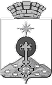 АДМИНИСТРАЦИЯ СЕВЕРОУРАЛЬСКОГО ГОРОДСКОГО ОКРУГА ПОСТАНОВЛЕНИЕАДМИНИСТРАЦИЯ СЕВЕРОУРАЛЬСКОГО ГОРОДСКОГО ОКРУГА ПОСТАНОВЛЕНИЕ01.03.2019                                                                                                         № 219                                                                                                        № 219г. Североуральскг. Североуральск№п/пНаименованиеПриемы выполнены четко, с должной амплитудой, выполнены элементы самостраховки, добивания. Музыкальное сопровождение соответствует требованиям и темпу показательных выступленийПриемы выполнены нечетко, с должной амплитудой, слабо выражены элементы самостраховки, добивания. Музыкальное сопровождение соответствует требованиям, но не соответствует темпу показательных выступленийПриемы выполнены не четко, без должной амплитуды, не выполнены элементы самостраховки, добивания. Музыкальноесопровождение не соответствует требованиям и темпу показательных выступлений. Использованы иностранные музыкальные композиции1Бой 1Х1Демонстрация приемов боя против 1 противника с использованием макетов холодного и огнестрельного оружия5 баллов3 балла1 балл или 
0 баллов2Бой 1Х2Демонстрация приемов боя против 2 противников с использованием макетов холодного и огнестрельного оружия5 баллов3 балла1 балл или 
0 баллов3Бой 2Х3 Демонстрация приемов боя против 3 противников с использованием макетов холодного и огнестрельного оружия5 баллов3 балла1 балл или 
0 баллов4Комплекс рукопашного боя с автоматом на 8 счетов Упражнение № 31 НФП ВС РФ 20095 баллов3 балла1 балл5Музыкальное сопровождение5 баллов3 балла1 баллИтого25 баллов15 баллов5 баллов№п/пНаименованиеКоманды выполнены четко, без заминок, синхронно, строевой шаг соответствует педагогическим требованиямКоманды выполнены не синхронно, строевой шаг соответствует педагогическим требованиямКоманды выполнены не четко, не синхронно, строевой шаг не соответствует педагогическим требованиямКомандир.Команды подаются четко, уверенно, громким голосом, соответствуют педагогическим требованиямКомандирКоманды подаются не четко, неуверенно, тихо, не соответствуют педагогическим требованиям.1Выполнение команды «Отделение, ко мне», «В две шеренги становись», «Отделение, заправиться» «Становись», «Равняйсь», «Смирно»0,5 балла0,25 балла0 баллов0,5 балла0 баллов2Подход к начальнику0,5 балла0,25 балла0 баллов0,5 балла0 баллов3Сдача рапорта о начале выступления0,5 балла0,25 балла0 баллов0,5 балла0 баллов4«Равняйсь», «Смирно», «Вольно», «Заправиться»0,5 балла0,25 балла0 баллов0,5 балла0 баллов5Повороты на месте в одношереножном строю (по два раза)0,5 балла0,25 балла0 баллов0,5 балла0 баллов6Расчет по порядку номеров0,5 балла0,25 балла0 баллов0,5 балла0 баллов7Перестроение в двухшереножный строй и обратно0,5 балла0,25 балла0 баллов0,5 балла0 баллов8Размыкание, смыкание0,25 балла0,25 балла0 баллов0,5 балла0 баллов9Движение строевым шагом0,25 балла0,25 балла0 баллов0,5 балла0 баллов10Движение с песней0,25 балла0 баллов0 баллов0 баллов0 баллов11Остановка0,25 балла0,25 балла0 баллов0,25 балла0 баллов12Подход к начальнику0,5 балла0,25 балла0 баллов0,25 балла0 баллов13Сдача рапорта об окончании выступления0,5 балла0,25 балла0 баллов0,5 балла0 баллов14Выполнение команд «Разойдись»0,5 балла0,25 балла0 баллов0,25 балла0 балловИТОГОИТОГО6 баллов3,25 балла0 баллов5,75 баллов0 баллов№ п/пФамилия, имя (полностью)Дата рождения(число, месяц, год)Домашний адресДопускврача№ п/пФамилия, имя, отчествоЛичная подпись членов команды, с которыми проведен инструктаж